Students are encouraged to watch the short video clip provided. There are two sheets to be completed. If the sheets cannot be printed off then the student can make a table as shown on the work sheet.The clip that students will be watching explains changes that may occur during puberty as well as answering some questions that boys want to know. This will lead on to further subjects and discussions relating to sex and relationships. If parents or guardians feel comfortable this may be a chance for you to speak to your child in regards to things that they want to ask you surround this subject.https://www.youtube.com/watch?v=RJtbLfJ_kRk#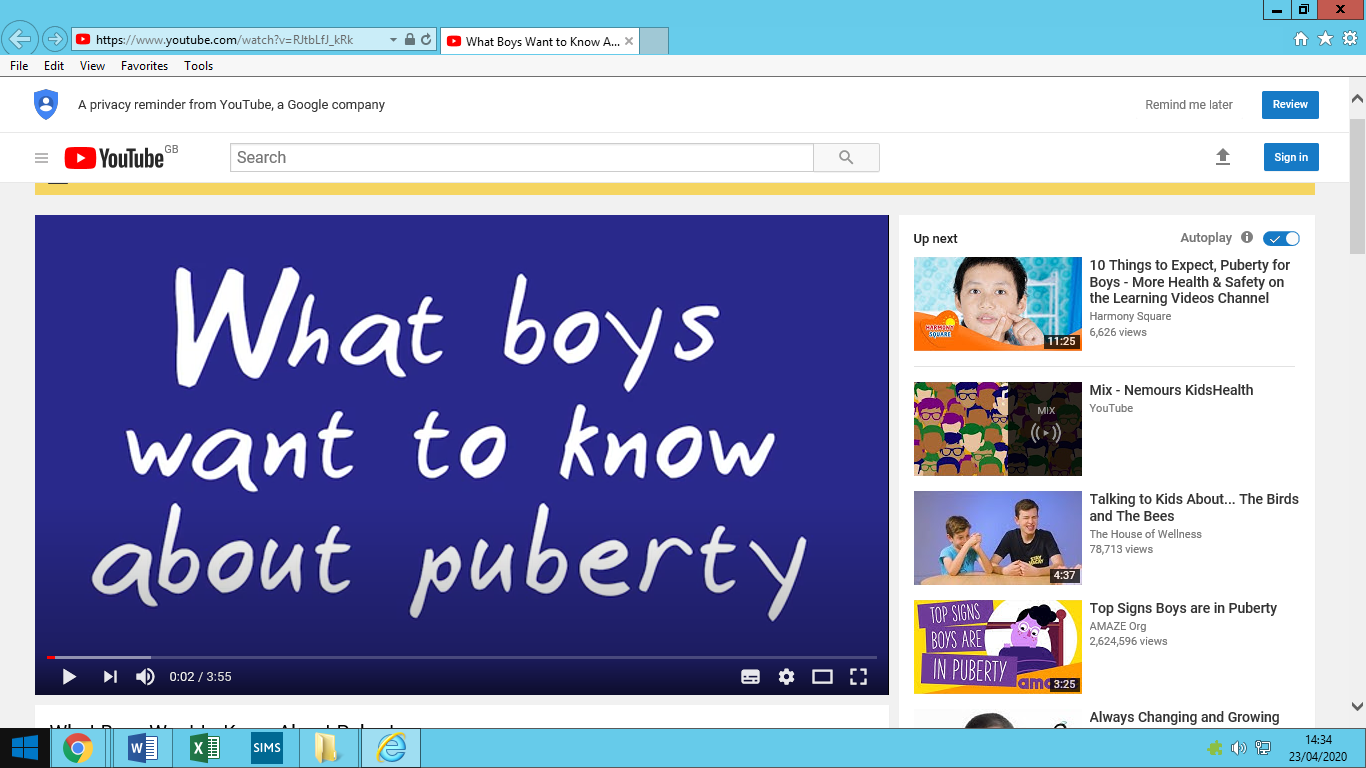 